Megapolis-real.by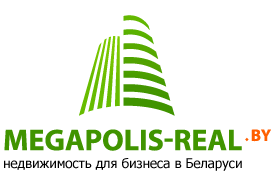 +375 29 602-74-74+ 375 17 395-99-59info@megapolis-real.by*поля, отмеченные зеленым, обязательны для заполнения!**После проведения оплаты обязательно вышлите копию платежки с указанием кода Вашего объявления на e-mail: info@megapolis-real.by.***Публикация Вашего объявления осуществляется в течение рабочих (пн-пт) суток после поступления оплаты на расчетный счет.Счет-фактура б\н отСчет-фактура б\н от_________2017 г.Получатель платежа: Частное рекламное унитарное предприятие «Мегаполис Медиа»Частное рекламное унитарное предприятие «Мегаполис Медиа»Частное рекламное унитарное предприятие «Мегаполис Медиа»Частное рекламное унитарное предприятие «Мегаполис Медиа»Частное рекламное унитарное предприятие «Мегаполис Медиа»Р/сч:BY32MMBN30120227300109330000 в ОАО "Банк Москва-Минск", г. Минск ул.Коммунистическая 49, код MMBNBY22BY32MMBN30120227300109330000 в ОАО "Банк Москва-Минск", г. Минск ул.Коммунистическая 49, код MMBNBY22BY32MMBN30120227300109330000 в ОАО "Банк Москва-Минск", г. Минск ул.Коммунистическая 49, код MMBNBY22BY32MMBN30120227300109330000 в ОАО "Банк Москва-Минск", г. Минск ул.Коммунистическая 49, код MMBNBY22BY32MMBN30120227300109330000 в ОАО "Банк Москва-Минск", г. Минск ул.Коммунистическая 49, код MMBNBY22УНП:190791088190791088190791088190791088190791088ОКПО:377102745000377102745000377102745000377102745000377102745000Адрес:220099 г. Минск, ул. Казинца , 11А, офис 104220099 г. Минск, ул. Казинца , 11А, офис 104220099 г. Минск, ул. Казинца , 11А, офис 104220099 г. Минск, ул. Казинца , 11А, офис 104220099 г. Минск, ул. Казинца , 11А, офис 104Плательщик(ФИО полностью)Адрес прописки/регистрацииСерия и № паспортаКем и когда выдан паспортНазначение платежа:(указывать полностью обязательно!)За размещение объявления согласно публичному договору, размещенному на сайте megapolis-real.by.За размещение объявления согласно публичному договору, размещенному на сайте megapolis-real.by.За размещение объявления согласно публичному договору, размещенному на сайте megapolis-real.by.За размещение объявления согласно публичному договору, размещенному на сайте megapolis-real.by.За размещение объявления согласно публичному договору, размещенному на сайте megapolis-real.by.Назначение платежа:(указывать полностью обязательно!)Код объявленияКод объявленияКод объявленияСумма к оплате: